LAMPIRAN 1 DOKUMEN PENGAJUAN JUDUL (F.1)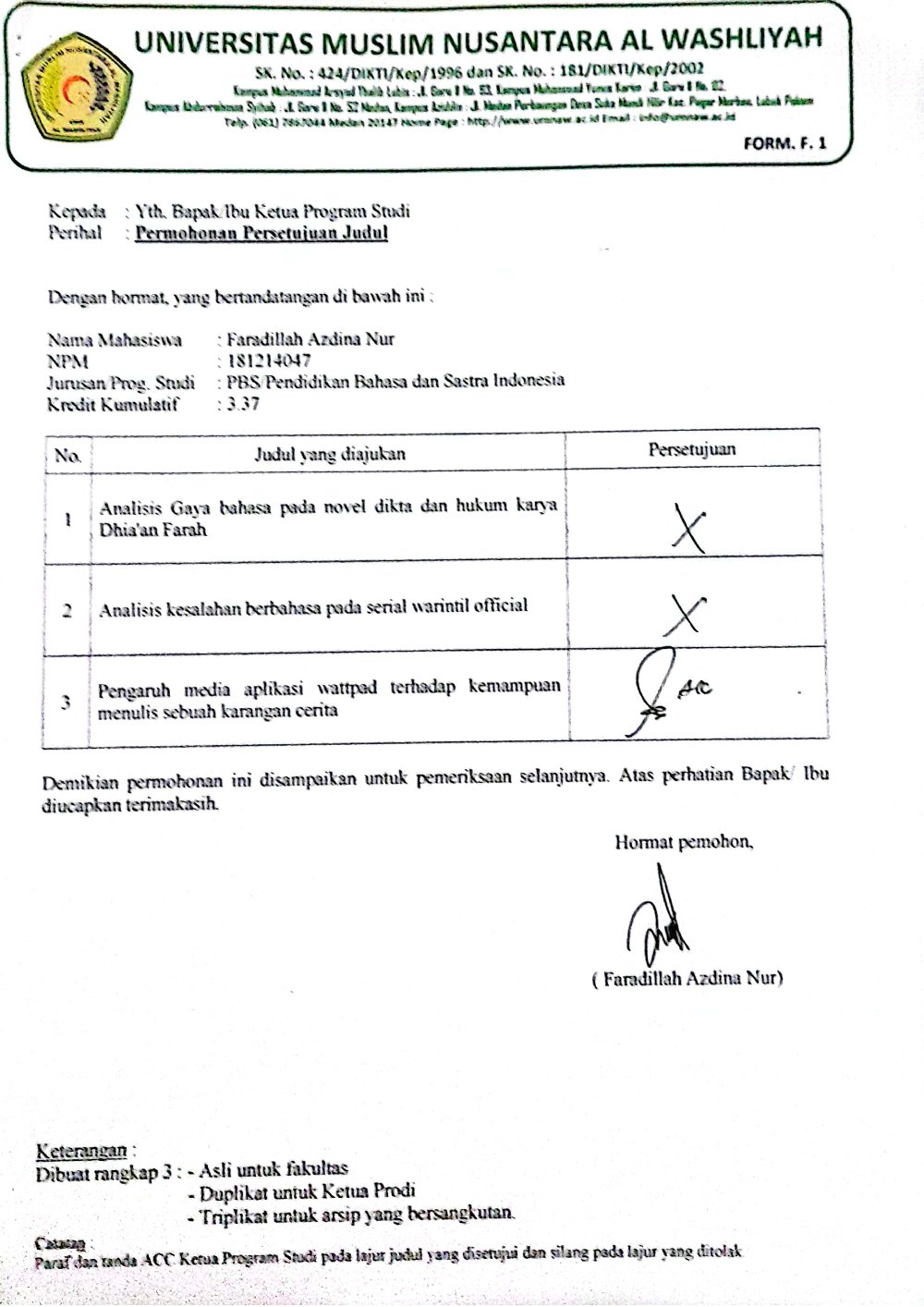 LAMPIRAN 2 DOKUMEN PERSETUJUAN JUDUL (F.2)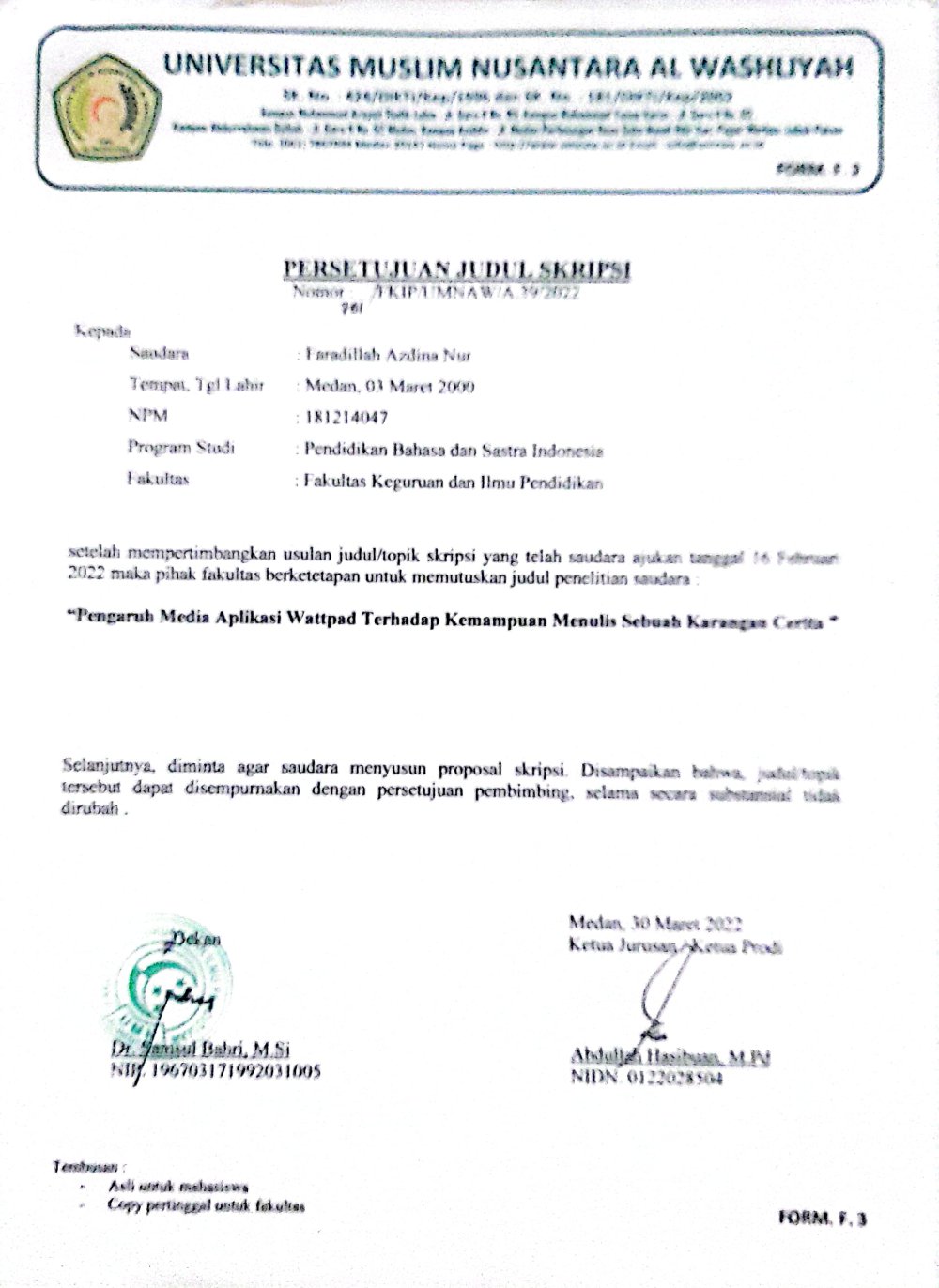 LAMPIRAN 3 PENGHUJUKAN PEMBIMBING (F.3)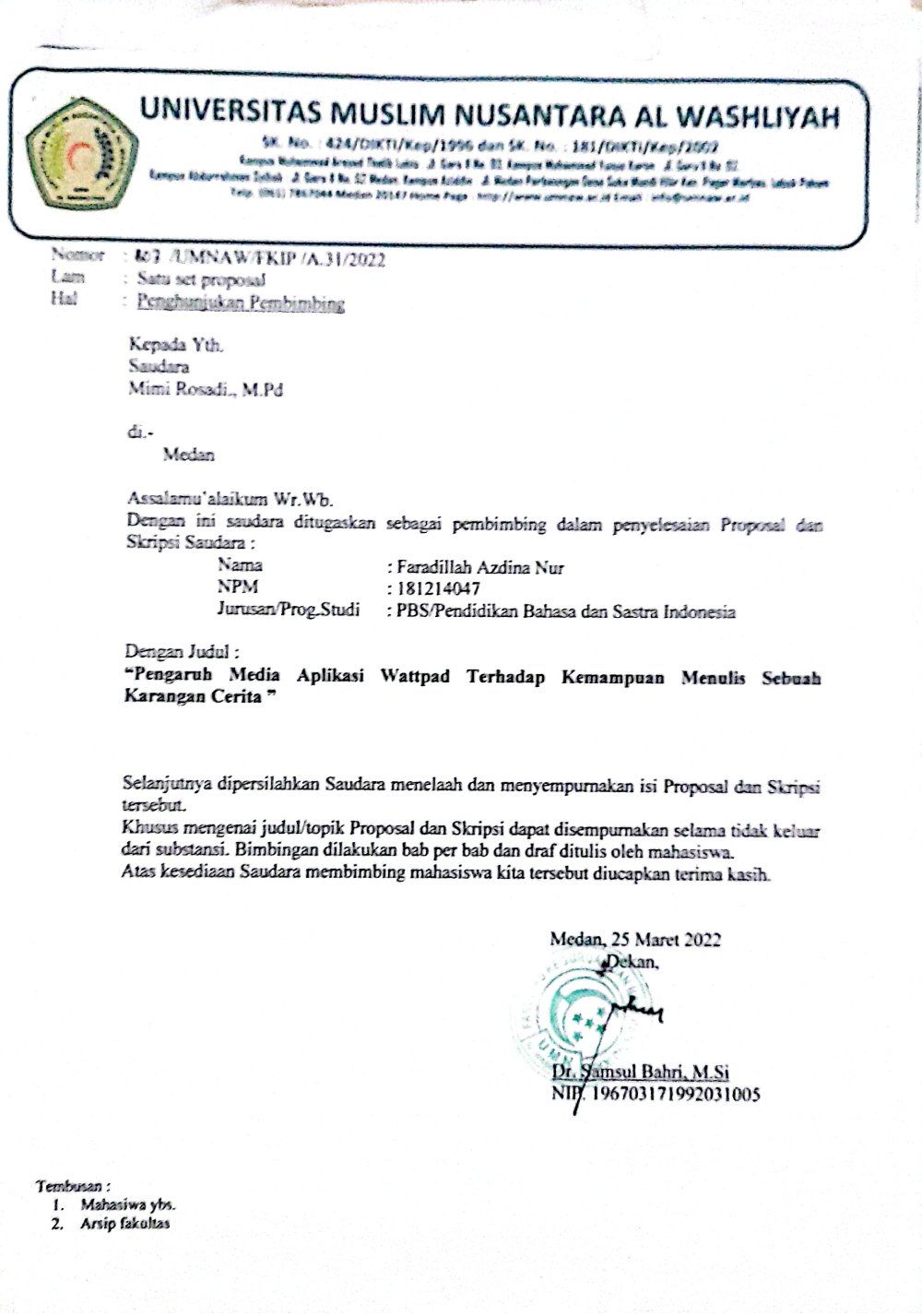 LAMPIRAN 4 UNDANGAN SEMINAR PROPOSAL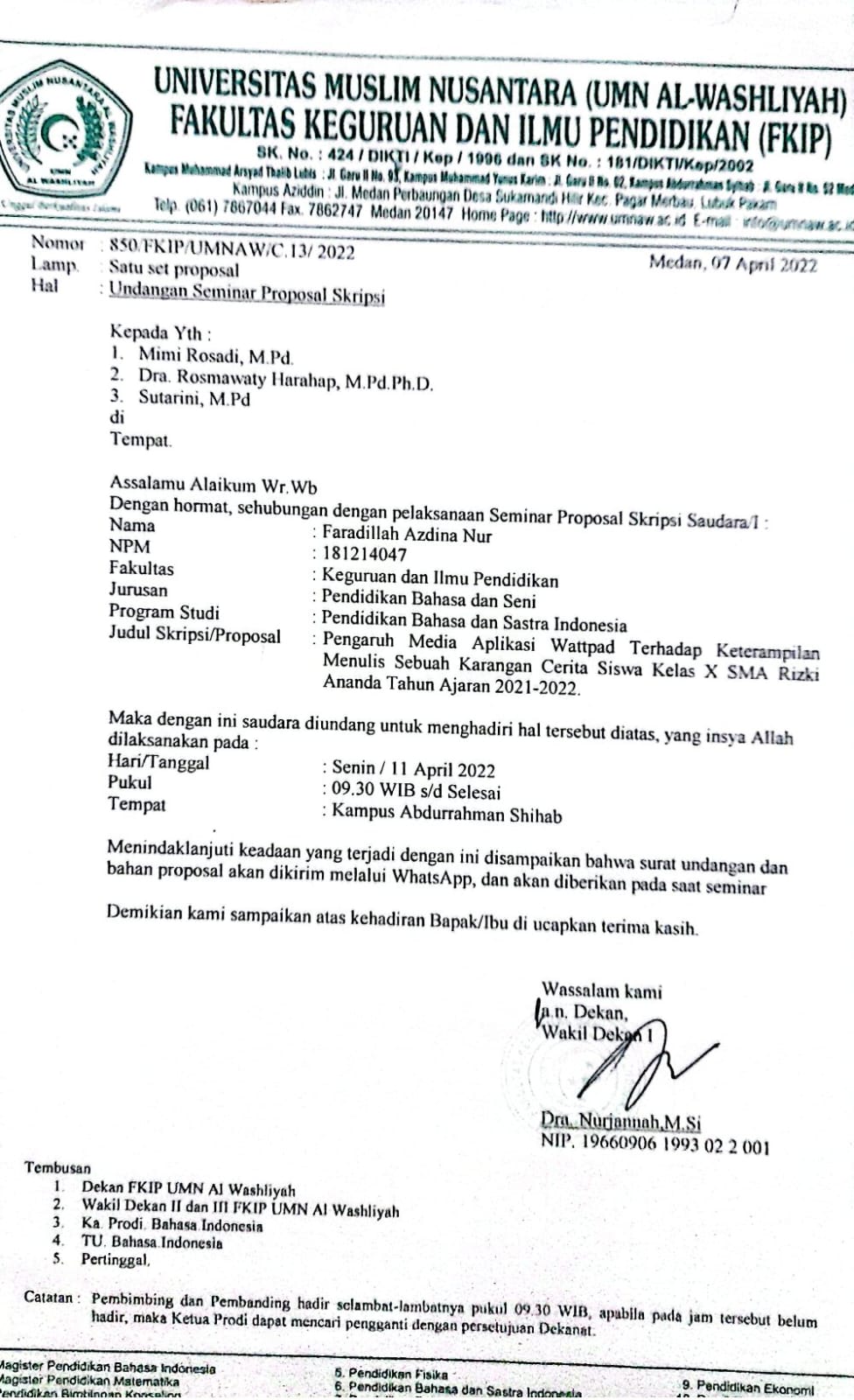 LAMPIRAN 5 TANDA TERIMA UNDANGAN SEMINAR PROPOSAL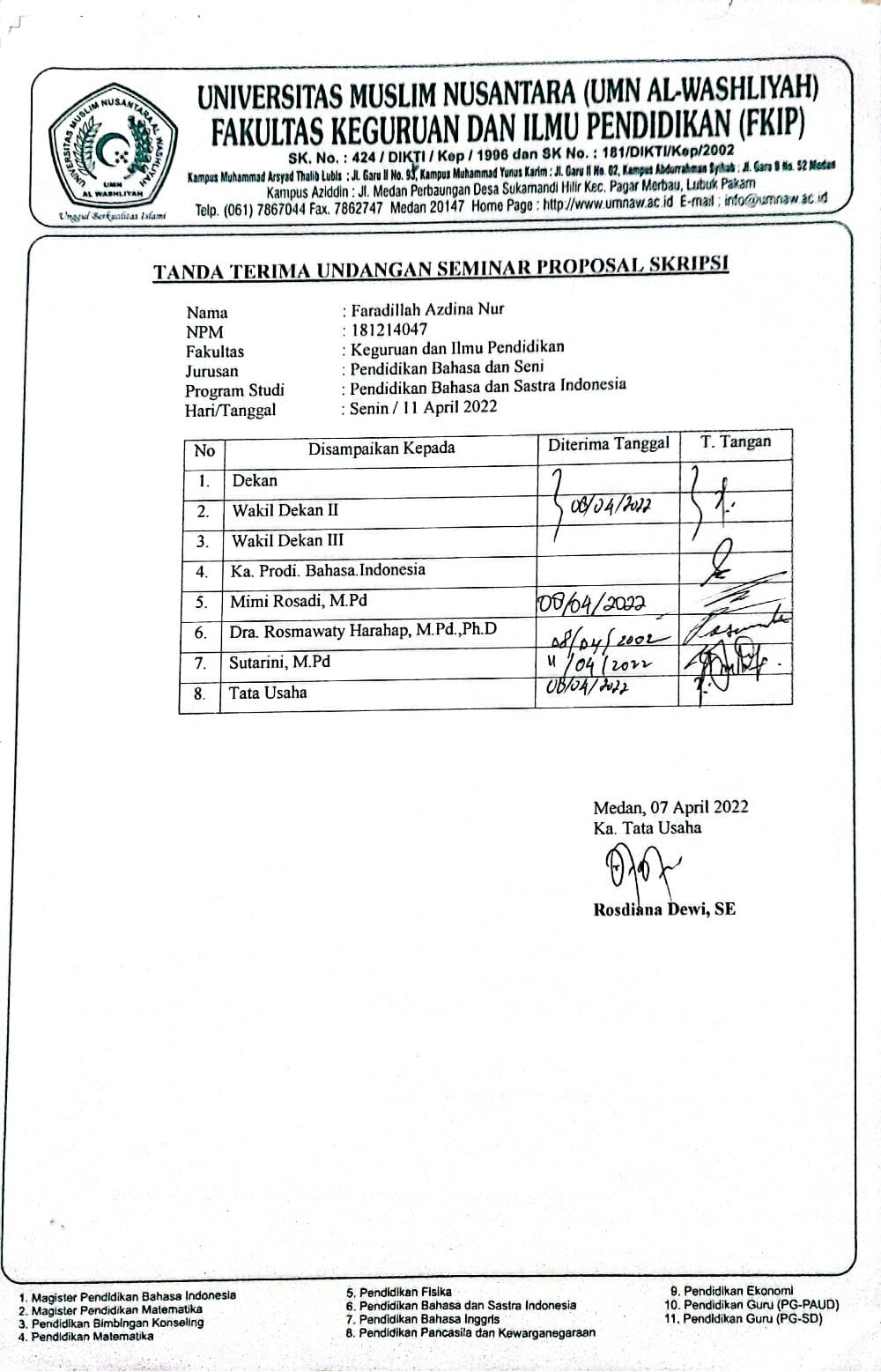 LAMPIRAN 6 DAFAR HADIR PESERTA SEMINAR PROPOSAL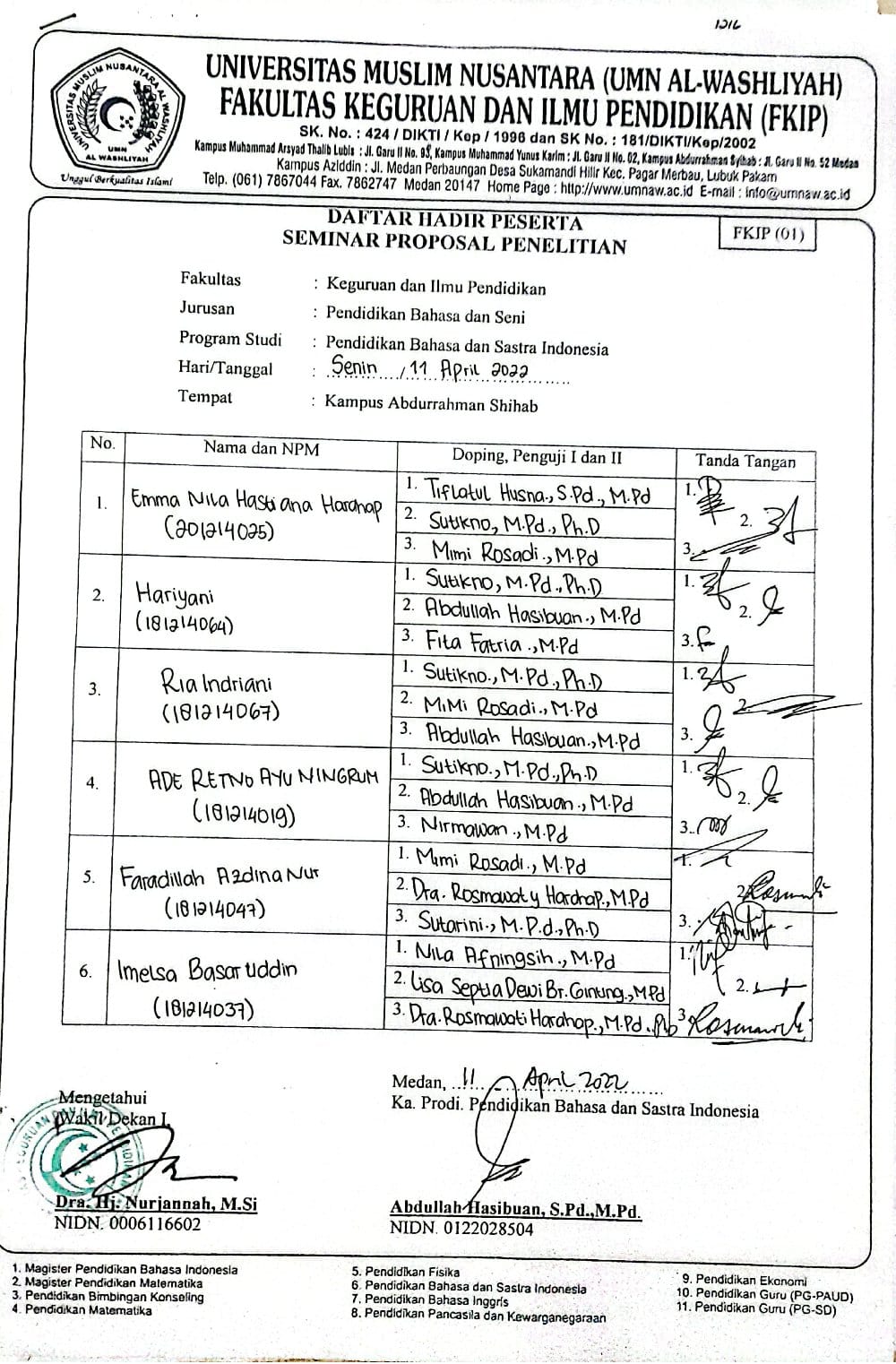 

LAMPIRAN 7 BERITA ACARA SEMINAR PROPOSAL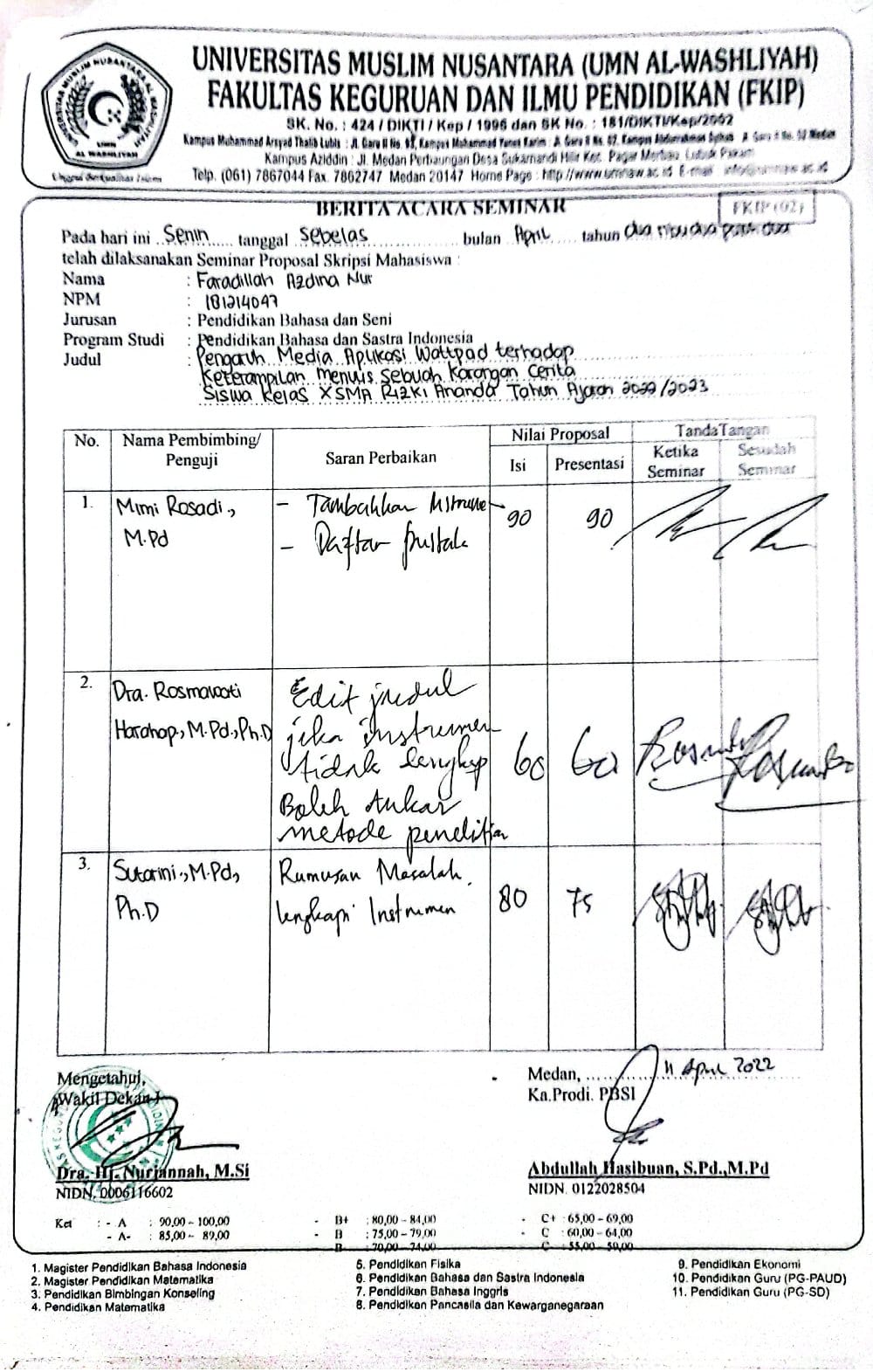 LAMPIRAN 8 SURAT IZIN PENELITIAN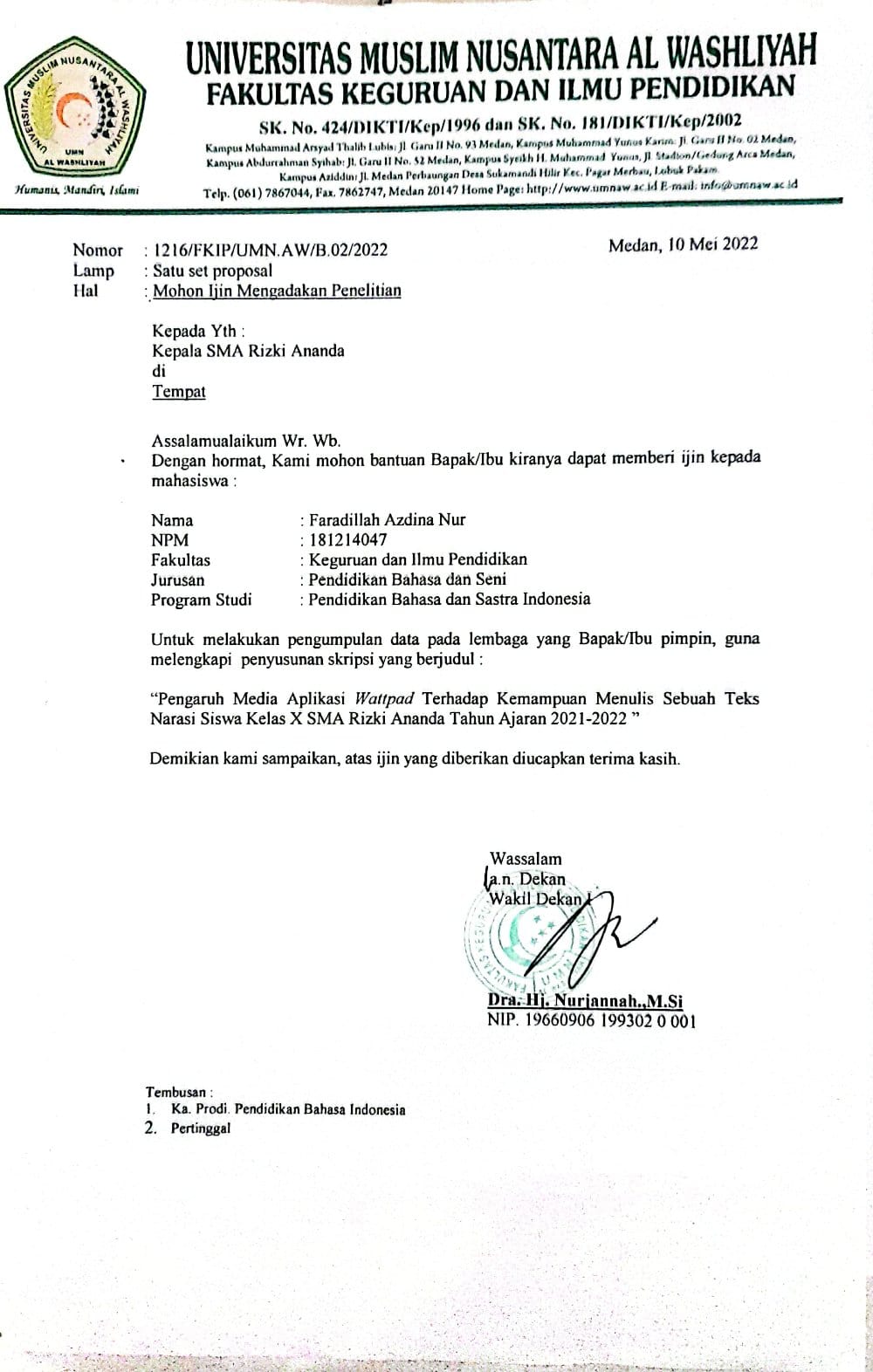 LAMPIRAN 9 SURAT KETERANGAN PENELITIAN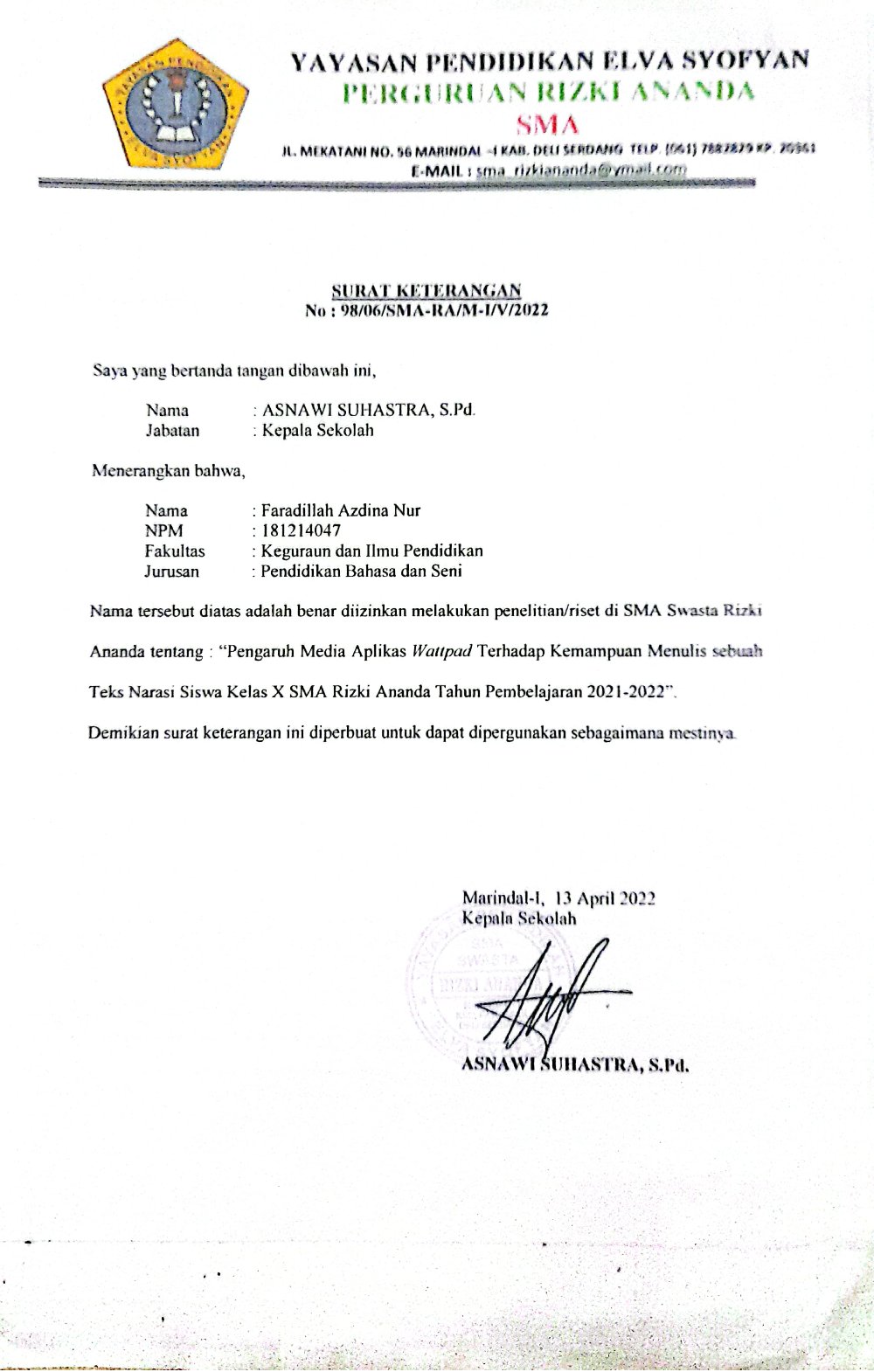 LAMPIRAN 10 BERITA ACARA BIMBINGAN (F.4)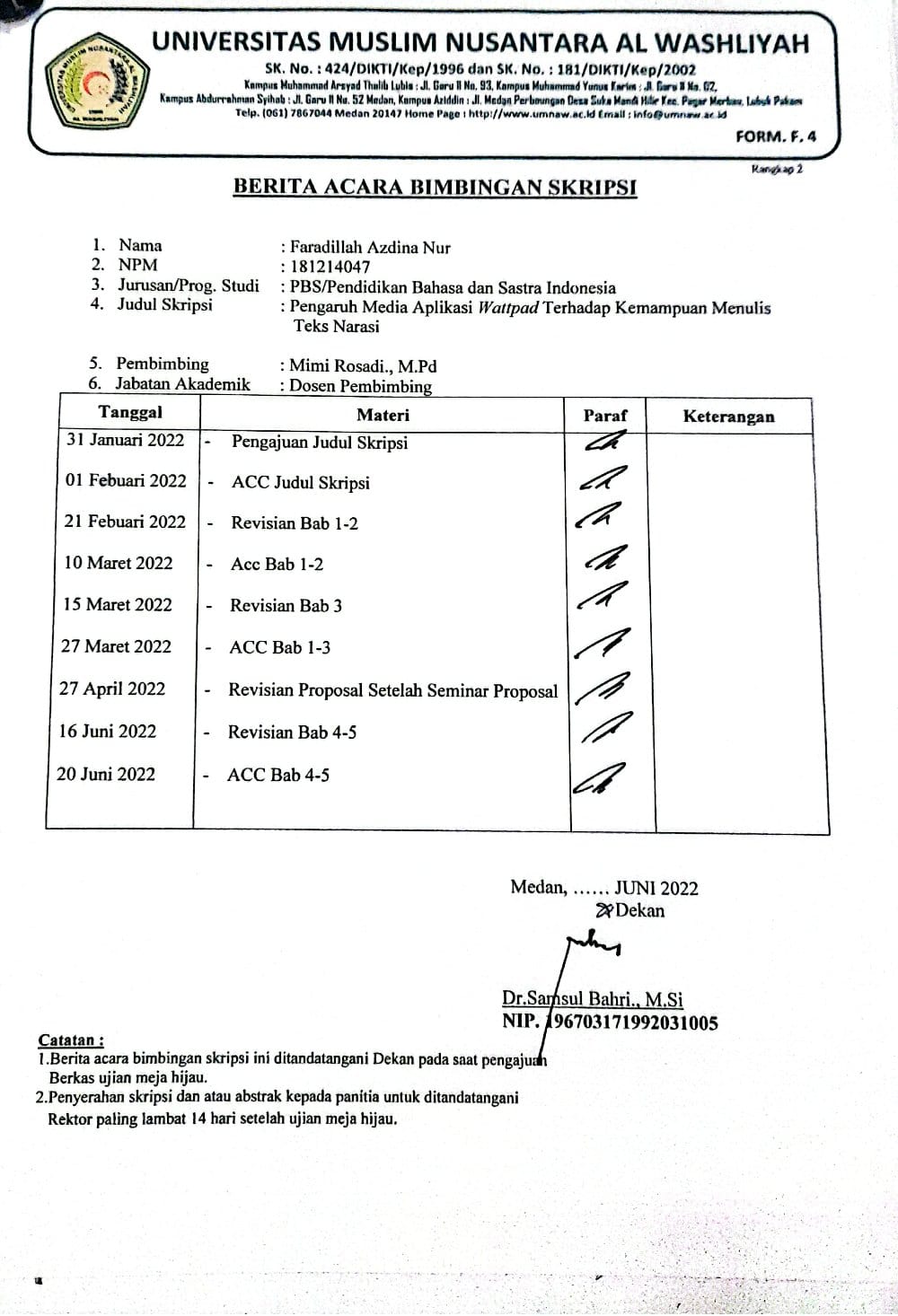 LAMPIRAN 11 PERSETUJUAN MENGIKUTI UJIAN SIDANG (FU.4)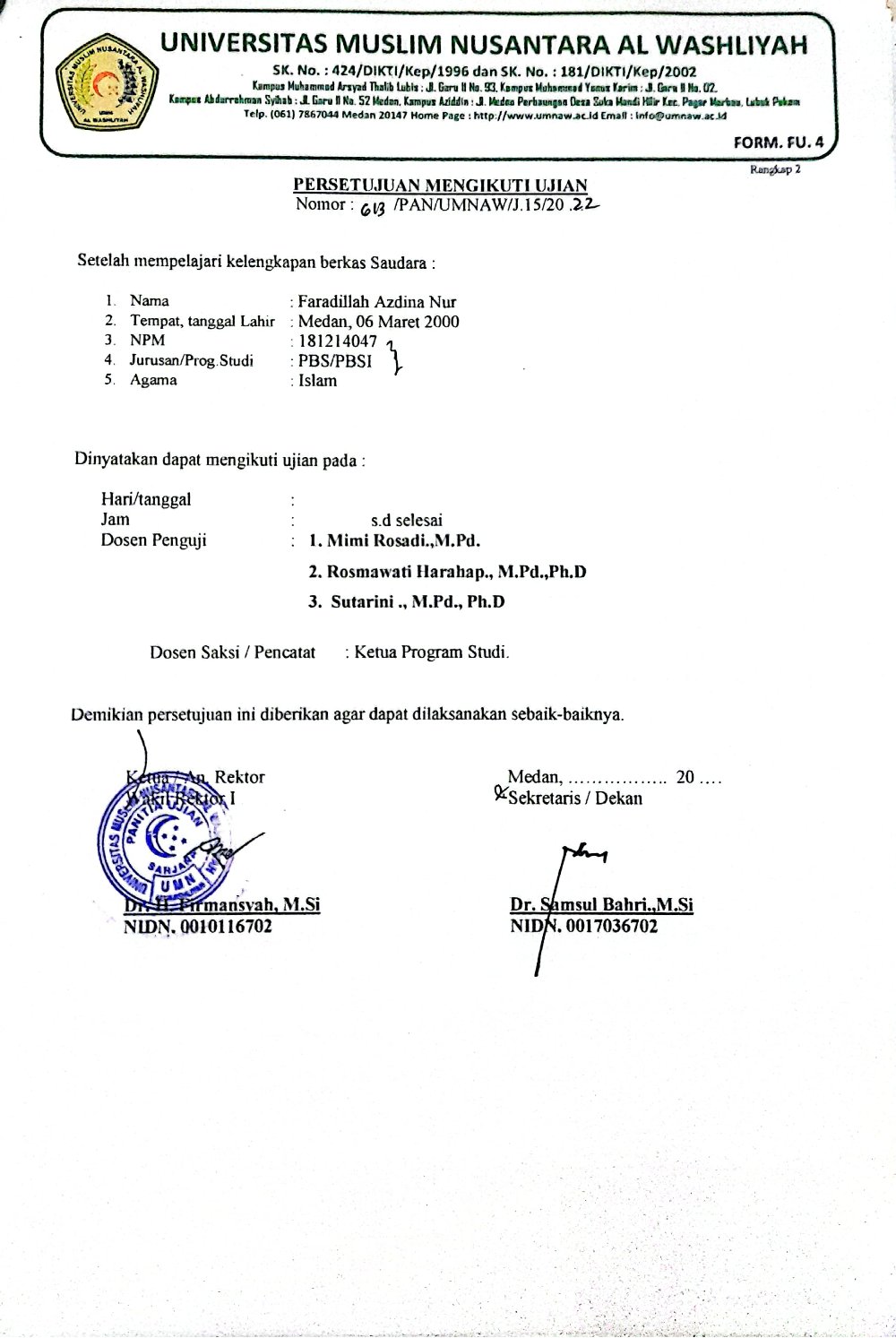 LAMPIRAN 12 UNDANGAN SIDANG (FU.5)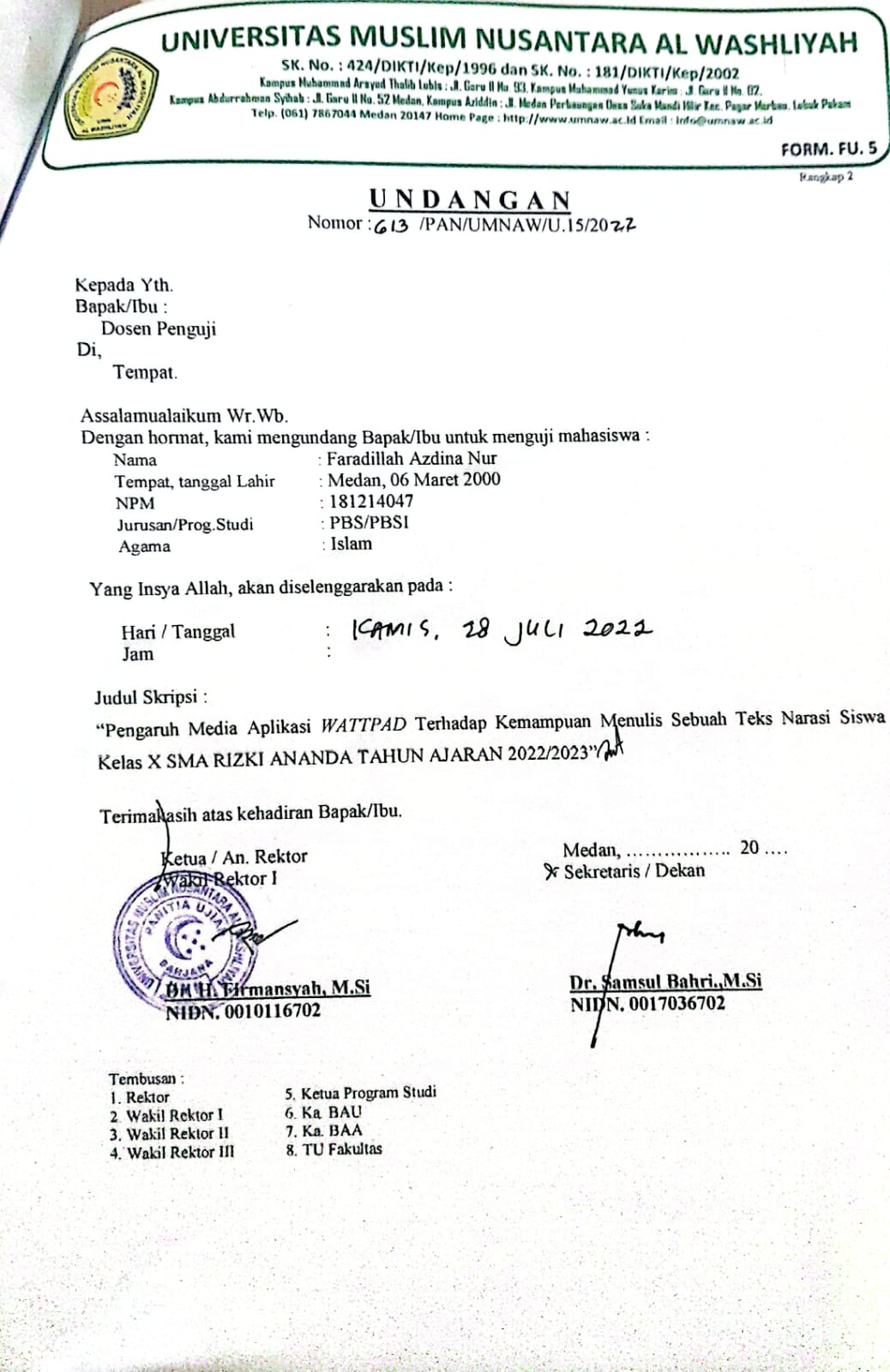 LAMPIRAN 13 EKSPEDISI UNDANGAN SIDANG (FU.6)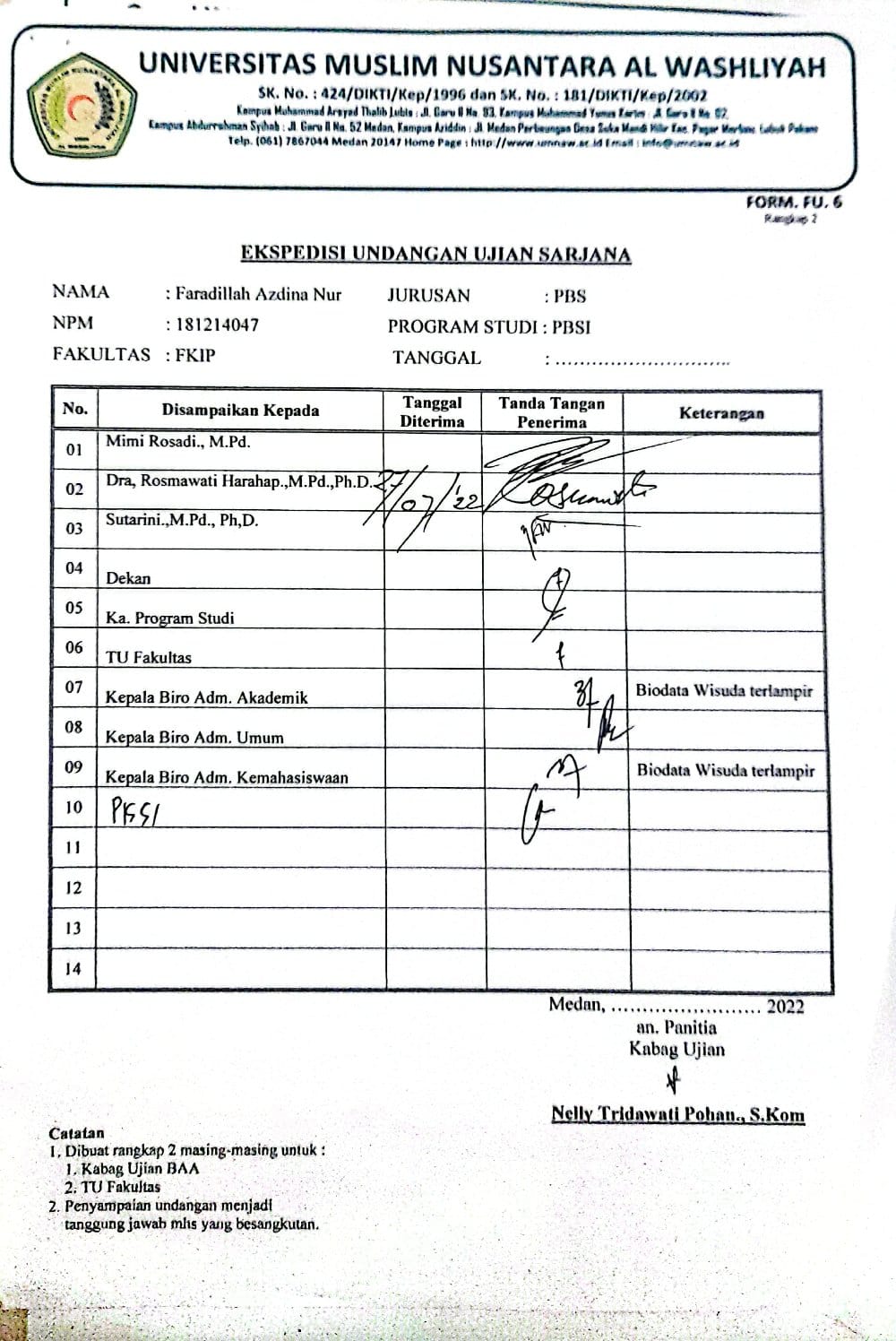 LAMPIRAN 14 BERITA ACARA SIDANG (FU.9)
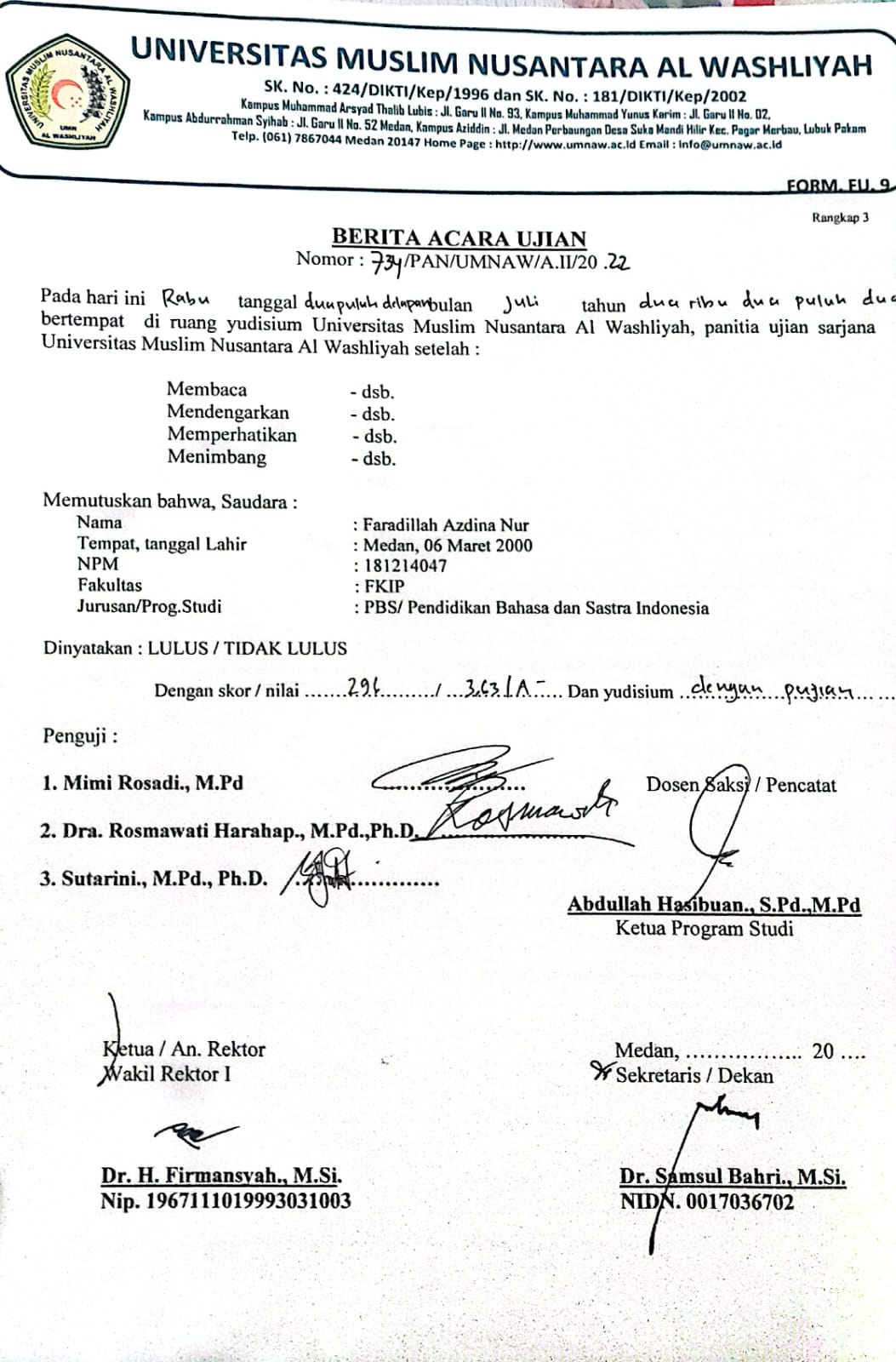 LAMPIRAN 15 DAFTAR HADIR SIDANG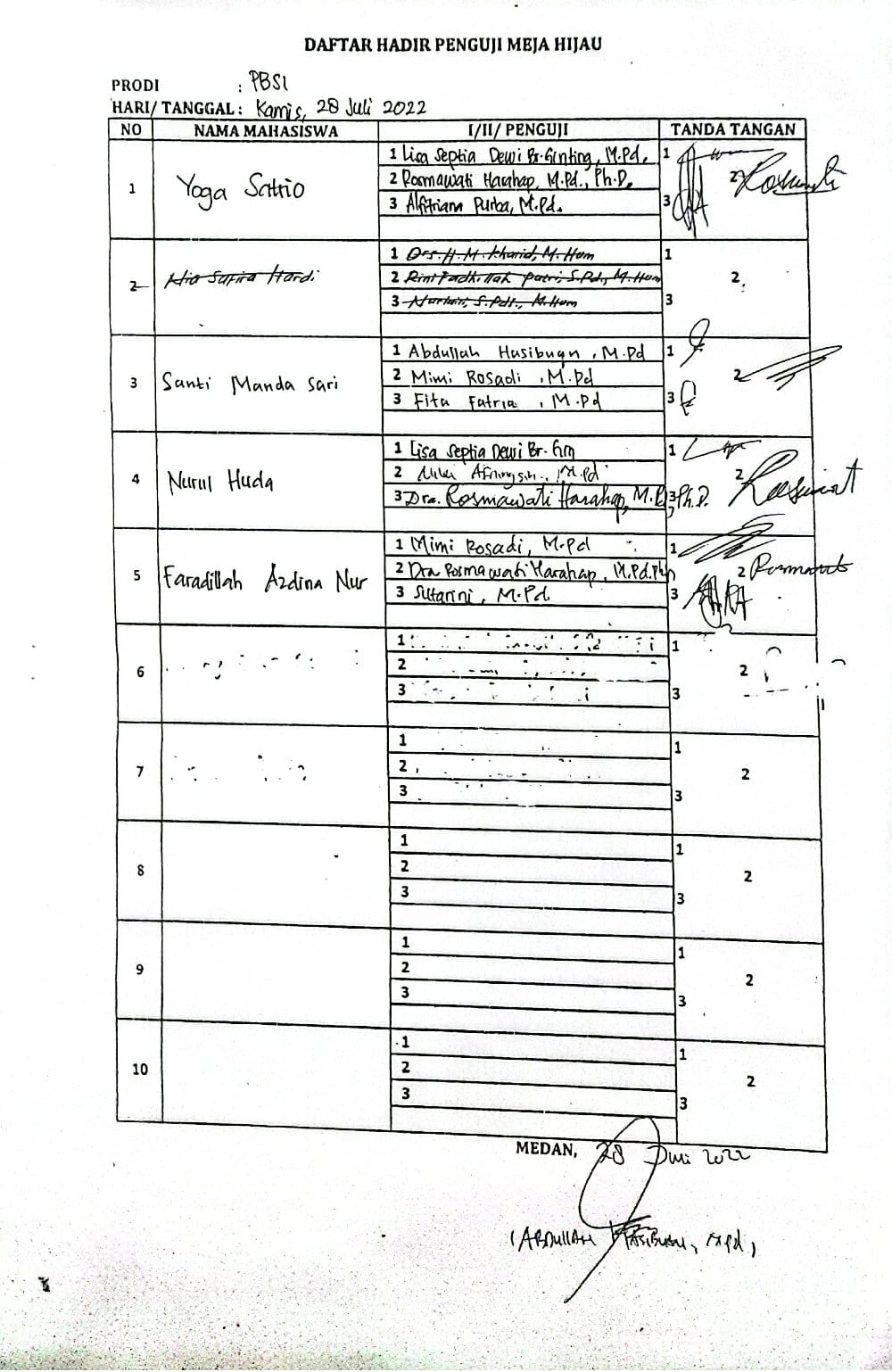 LAMPIRAN 16 DAFTAR REVISI SIDANG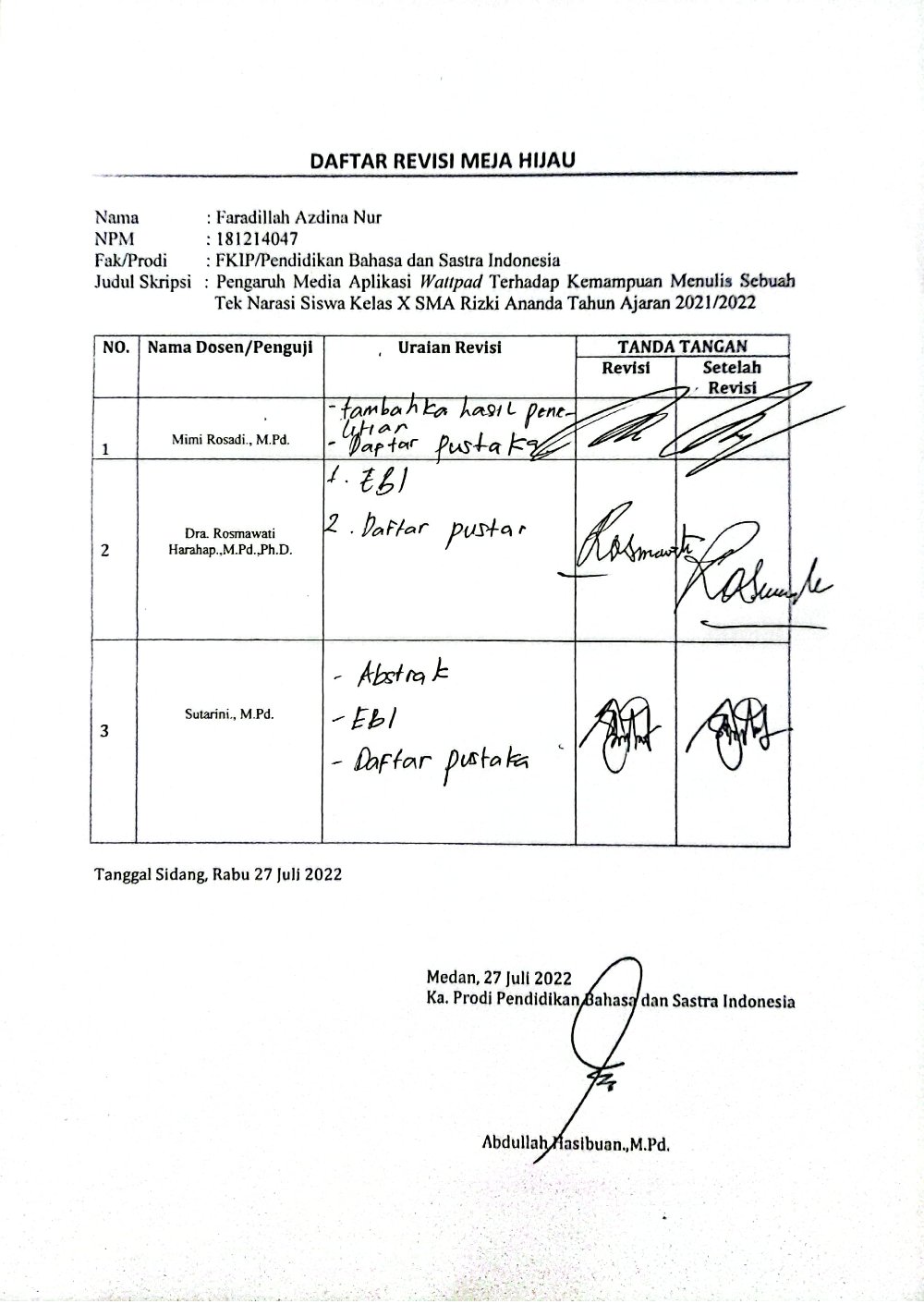 LAMPIRAN 17 BIODATA MAHASISWABIODATA MAHASISWAIdentifikasi MahasiswaNama			: Faradillah Azdina NurNPM			: 181214047Tempat/Tanggal Lahir	: Medan,06 Maret 2000Jenis Kelamin		: PerempuanAgama			: IslamStasus Perkawinan	: Belum MenikahPekerjaan			:	-Anak Ke			: 2 (Dua)Alamat			: Mekar Sari, Kec. Deli Tua, Kab. Deli Serdang, Sumatera    UtaraPendidikanSD				: SDN.066041SMP			: SMPN. 22 MEDANSMA			: SMA YAPIM MEDANPerguruan Tinggi		: Universitas Muslim Nusantara Al-Washliyah MedanJudul Skripsi		: Pengaruh Media Aplikasi Wattpad Kemampuan Menulis   Sebuah Teks Narasi Siswa Kelas X SMA RIZKI    ANANDA Tahun Ajaran 2022-2023	Dosen Pembimbing	: Mimi Rosadi.,M.Pd.Orang TuaNama Ayah		: Azvin Nur.,S.E.Pekerjaan			: Pegawai SwastaNama Ibu			: Andriani Nadriona TarihoranPekerjaan			: Ibu Rumah TanggaAlamat 			: Mekar Sari, Kec. Deli Tua, Kab. Deli Serdang, Sumatera    Utara